Agrobacterium mediated gene transfer in plantsAgrobacterium tumefaciens is a soil-borne, Gram-negative bacterium. It is rod shaped and motile, and belongs to the bacterial family of Rhizobiaceae. A. tumefaciens is a phytopathogen, and is treated as the nature’s most effective plant genetic engineer.Agrobacterium-mediated genetic transformation is the dominant technology used for the production of genetically modified transgenic plants. Agrobacterium tumefaciens, is commonly used as a vector for the introduction of foreign genes into plants and consequent regeneration of transgenic plants. A. tumefaciens naturally infects the wound sites in dicotyledonous plants and induces diseases known as crown gall. The bacterium has a large plasmid that induces tumor induction, and for this reason, it was named tumor-inducing (Ti) plasmid. The expression of T-DNA genes of Ti-plasmid in plant cells causes the formation of tumors at the infection site. The molecular basis of Agrobacterium-mediated transformation is the stable integration of a DNA sequence (T-DNA) from Ti (tumor-inducing) plasmid of A. tumefaciens into the plant genome. A. tumefaciens-mediated transformation has some advantages compared with direct gene transfer methods such as integration of low copy number of T-DNA into plant genome, stable gene expression, and transformation of large size DNA segments.Vectors are made by making certain changes to the Ti-plasmid. The foreign DNA is inserted between the right border and left border of the Ti-plasmid and then integrated into the plant genome without causing tumors. (refer to the topic Ti-plasmid based vectors)The process of T-DNA transfer and its integration into the host plant genome are as follows: - Signal induction to Agrobacterium: - The wounded plant cells release certain chemicals-phenolic compounds (example- acetosyringone) and sugars which are recognized as signals by Agrobacterium. The signals induced result in a sequence of biochemical events in Agrobacterium that ultimately helps in the transfer of T-DNA of T-plasmid. Attachment of Agrobacterium to plant cells: - The Agrobacterium attaches to plant cells through polysaccharides, particularly cellulose fibres produced by the Bacterium. Production of virulence proteins: - As the signal induction occurs in the Agrobacterium cells attach to plant cell, a series of events take place that result in the production of virulence proteins. To start with, signal induction by phenolics stimulates vir A which in turn activates (by phosphorylation) vir G. This induces expression of virulence gene of Ti-plasmid to produce the corresponding virulence proteins (D1, D2, E2, B etc.). Production of T-DNA strand: - The right and left borders of T-DNA are recognized by vir D1/vir D2 proteins. These proteins are involved in the production single-stranded T-DNA (ss DNA), its protection and export to plant cells. The ss T-DNA gets attached to vir D2. Transfer of T-DNA out of Agrobacterium: - The ss T-DNA –vir D2 complex in association with vir G is exported from the bacterial cell. Vir B products form the transport apparatus. Transfer of T-DNA into plant cells and integration: - The T-DNA –vir D2 complex crosses the plant plasma membrane. In the plant cells, T-DNA gets covered with vir E2. This covering protects the T-DNA from degradation by nucleases. Vir D2 and vir E2 interact with a variety of plant proteins which influences T-DNA transport and integration. The T-DNA – vir D2, vir E2- plant protein complex enters the nucleus through nuclear pore complex. Within the nucleus, the T-DNA gets integrated into the plant chromosome.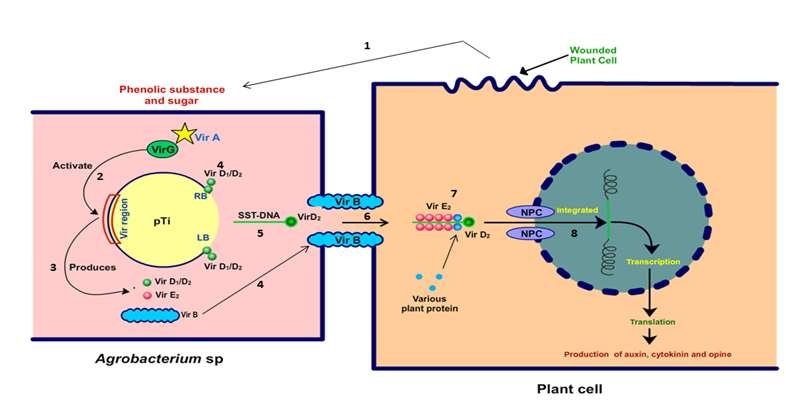 